Сценарий для детей средней группы «Улыбка» детского сада«Маша на празднике 8 Марта»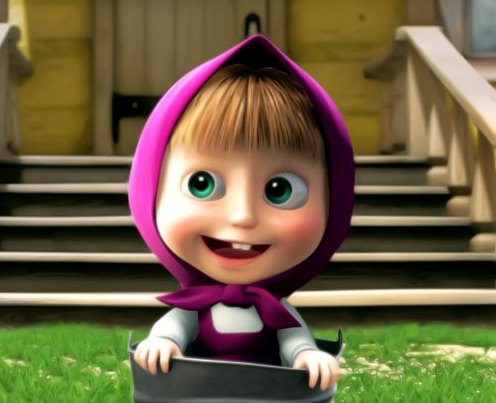 Составили воспитатели 1-й категорииФилатова Т.А. и КузьменкоЛ.В.МБДОУ «Детский сад №10»Г.Вязники2014гРоли: Взрослые:  ведущий – Филатова Т.А., Маша - Кузьменко Л.В.              Дети: песня «Ты не бойся, мама» - все мальчикиТанец «Девочки фабричные» 4 мальчика - Хохульников Кирилл, Смирнов Юра, Кузин Кирилл, Степанов Влад, 4 девочки - Мальцева Алина, Гоголина Лиля, Максимова Настя, Байгулова Катя.Песня «3 желания» - все девочкиРепертуар«Вальс цветов» ЧайковскогоПесня «Ты не бойся, мама!»Песня «Мама» (Если в небе туча хмурится…)Мелодия «Солнечные зайчики»из мультика «Маша и медведь»Танец под мелодию «Девочки фабричные»Песня «Наша бабушка»Песня «3 желания»Песенка «Картина маслом» (для заставки конкурса «мама собирается на работу») Песня «Мама, мамочка милая»Песня «Мама – первое слово»Танец – игра «Разноцветная игра»Песня «В каждом маленьком ребенке» (конкурс «Собери игрушки»)Атрибуты:Костюм Маши2 корзинки с кубиками («Собери игрушки»)3 кепки с цветками и 3 сарафана («Девочки фабричные»)Шнурочки, бусины, 2 подноса («Рукодельницы»)2платка, юбки, бусы, сумки, ленты, банты и тд. («Мама собирается на работу»)Детские подарки для мамКорзинка с шоколадками для детей от МашиХод праздника.Дети входят в зал под мелодию «Вальс цветов», садятся на стульчики.

Вед: Наши милые женщины, верьте -
Мы весну открываем для вас.
Улыбнитесь же и согрейте
Теплотой своих ласковых глаз!Игра «Мамочка»:Ведущий: Кто пришел ко мне с утра?Дети: Мамочка!Ведущий: Кто сказал: «Вставать пора»? Дети: Мамочка!Ведущий: Кто косички вам заплел? Дети: Мамочка!Ведущий: Целый дом один подмел? Дети: Мамочка!Ведущий: Кто цветов в саду нарвал? Дети: Мамочка!Ведущий: Кто тебя поцеловал? Дети: Мамочка!Ведущий: Кто ребячий любит смех? Дети: Мамочка!Ведущий: Кто на свете лучше всех?! Дети: Мамочка! Ведущий:Начинается весна не с цветов.
Есть тому очень много причин.
Начинается она с теплых слов,
С блеска глаз и с улыбок мужчин.
А потом уж зазвенят ручьи,
И подснежник в лесу расцветет,
А потом уж кричат грачи,
И черемуха снегом метет.
В группе у нас тоже есть мужчины, которые с удовольствием не только поздравят всех мамочек с праздником, но и вырастут настоящими защитниками!Песня «Ты не бойся, мама!»

1 реб: Сегодня на целом свете
Праздник большой и светлый.
Слушайте мамы, слушайте!
Вас поздравляют дети!
2 реб: Дорогие наши мамы!
Заявляем без прикрас,
Что ваш праздник самый, самый,
Самый радостный для нас!
Песня «Мама» (если в небе туча хмурится).

Вед: Мы собрали в зале
Всех своих ребят.
Голоса их звонко,
Радостно звенят.
Самый лучший праздник
Света и добра
Празднует сегодня
Наша детвора.

Под песенку «Солнечные зайчики» из мультика «Маша и медведь» входит Маша.Маша: Ой, куда я попала? Сколько игрушек, сейчас я поиграю. (высыпает из корзинок цветные кубики)Вед: Ребята, кажется, я знаю, кто это. Это Маша из мультика. Маша, ты подожди, мы обязательно с тобой поиграем. Мы ведь сегодня не просто так собрались.Маша: А зачем?Вед: мы сегодня собрались поздравить наших бабушек, мам и девочек с праздником.Маша: А с каким?Дети: 8марта?Вед: Посмотри, какой беспорядок ты здесь устроила! Нужно все убрать на свои места. У девочек сегодня праздник. А мальчики тебе помогут собрать кубики в корзинки, кто быстрее. Проводится конкурс «Собери игрушки»
Вед: Вот теперь у нас порядок, можно праздник продолжать. Могут детки станцевать. Танец «Девочки фабричные»Маша: А у меня тоже есть бабушка, я ее очень люблю, но вот как ее поздравить не знаю.Вед: А мы тебе, Маша, поможем.Реб: Собрались поздравить
Славных наших бабушек
Милые, родные,
За все спасибо вам!У меня есть бабушка,Она печет оладушки,Вяжет теплые носки,Знает сказки и стихи!

Песня «Наша бабушка».

Вед: Молодцы, ребята, бабушки очень рады! (Смотрит на Машу.) Маша, какие у тебя красивые бусы.Маша: Да. Вот хотела Вам подарить, но у меня только одни. Вот я решила для мам придумать одно задание (вызывает мам). Вот у меня есть шнурочки и бусины. Ваша задача за 15 секунд насадить как можно больше бусин на нитку. У кого длиннее цепочка получится? Конкурс «Рукодельница». Реб: Нам на месте не сидится,
Любим мы повеселиться.
Нам плясать и петь не лень,
Мы б плясали целый день!

девочки исполняют песню «3 желания»ВЕД: А ТЕПЕРЬ МЫ ОТДОХНЕМ, И СТИХИ ДЛЯ мам прочтем.
Вед: Вы все очень любите своих мамочек. Предлагаю песней показать это.Исполняется песня «Мама, мамочка милая…»
Вед: Ребята! Каждое утро вы видите, как ваши мамы собираются на работу. Давайте попробуем сейчас изобразить своих мам. Я приглашаю девочек.
Маша: Я тоже люблю наряжаться, прихорашиваться. Вот посмотрите! (Маша наряжается, а потом предлагает 2 девочкам за несколько минут нарядится.) Конкурс «Мама собирается на работу».
(Перед девочками на столиках разложены различные украшения, зеркало. Задача - изобразить своих мам.)Вед: Мама – важный человек в жизни каждого человека, она подарила нам этот прекрасный мир!Песня «Мама – первое слово!»

Вед: Мы праздник продолжаем, всех на танец приглашаем. 
Приглашайте своих мам и бабушек на танец «Разноцветная игра».В подарок нашим мамам ребята сделали подарки, принимайте с удовольствием! (дети вручают мамам и бабушкам подарки, сделанные своими руками)Маша: И мне пора в лес отправляться, а то Мишка еще спит, надо его разбудить. А для вас, ребята, у меня есть подарочек. (Раздает детям шоколадки)

Вед: Вот и подошел к концу наш праздничный концерт. Мы с ребятами еще раз от всей души поздравляем всех мам, бабушек с прекрасным весенним праздником и желаем вам хорошего настроения и теплых улыбок!	С днем 8 Марта! С праздником весенним! Льется пусть повсюду Звонкое веселье! Пусть сияет солнце! Пусть уйдут морозы! Пусть прогонит зиму Веточка мимозы!Мама, мамочка моя,Мама, я люблю тебя!Самая хорошая,Мамочка пригожая!Какие мы нарядные,Красивые, опрятные!И как не радоваться нам-Сегодня праздник наших мам!Маму крепко поцелую,Обниму ее, родную.Очень я люблю её,Мама – солнышко моё!